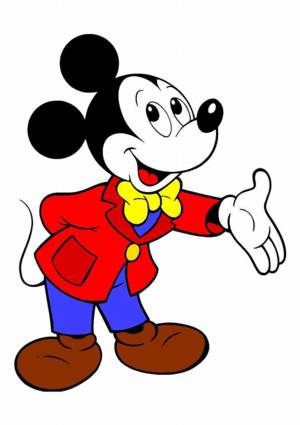 DisneyLand                                             Πάτρα:  27-6-2013Σπυροπούλου  Ευγενία                              ΒρεφονηπιακόςΣταθμός                                                                            Κεφαλοβρύσου   54, Πάτρα        Τηλ: 2610-523652 / 6938723175                                                          ΠΡΟΣ                                                                      Ταμείο νομικών Πατρών    Σε ένα από τα ωραιότερα προάστια της Πάτρας στη θέση Κεφαλόβρυσο βρίσκεται  ο βρεφονηπιακός σταθμός Disneyland, που επιμελήθηκε με μεγάλη αγάπη για    τους    μικρούς   μας   φίλους   πριν   22    χρόνια   η     παιδαγωγός     κα. Ευγενία Σπυροπούλου.   Στόχος μας είναι η υπεύθυνη αγωγή του παιδιού και η σωστή εκπαίδευσή του σε ένα φιλικό, οικογενειακό, γεμάτο αγάπη περιβάλλον από έμπειρο και καταρτισμένο προσωπικό. Η επίτευξη του ανωτέρου αντικειμενικού σκοπού μας επιτυγχάνεται με την άριστη συνεργασία του Σχολείου μας με τους γονείς.Πληροφορίες – ΠαροχέςΏρες λειτουργίας 7:00 π.μ – 4:00 μ.μ.Πρωινό – Μεσημεριανό φαγητό σύμφωνα με τους κανόνες της διατροφικής υγιεινής.Μεταφορά με σχολικό λεωφορείο.Συνεργασία με ψυχολόγο.Μικρές ομάδες παιδιών.Ανάπτυξη δεξιοτήτων (προανάγνωση - προγραφή - μαθηματικά).Εικαστική αγωγή (ζωγραφική, κολάζ, κατασκευές).Κουκλοθέατρο, θεατρικό παιχνίδι.Περιβαλλοντική εκπαίδευση.Φυσική αγωγή.Εκπαιδευτικές επισκέψεις.Μουσική αγωγή (πιάνο).Ατομική ενημέρωση γονέων.Στεγαζόμαστε σε κτήριο 350 τ.μ. χτισμένο με τις αυστηρότερες προδιαγραφές   για  βρεφονηπιακό   σταθμό και  προαύλιο  χώρο 800 τ.μ. ειδικά διαμορφωμένο με άρτιο εξοπλισμό.ΔίδακτραΓια ένα παιδί                260 €Για δύο παιδιά              500 €Για τρία παιδιά             700 €Για τέσσερα παιδιά       700 €Αν τα χρήματα δοθούν μέχρι τέλος Δεκεμβρίου 2013 γίνεται έκπτωση 10% στα ετήσια δίδακτρα.                                                                         Με εκτίμησηΕυγενία Σπυροπούλου